Actinobacteriophage Genome Annotation Submission Cover SheetThis Cover Sheet will accompany each genome’s annotation file(s) submission and succinctly describe the work that your students and you have done.  This document ensures that the work done was as complete and thorough as it could be.  Most important to the QC reviewer, denote where the trouble spots were in your annotation and how they were resolved.Phage Name. BiscayneYour Name. Jaime MayoralYour Institution. Florida International University Your email. mayoralj@fiu.eduAdditional emails. (for correspondence). Describe any issues or specific genes that you would like to highlight for the QC reviewer.  This includes any genes that you had questions about or received help with or that warrant further inspection in the QC review process.  Include those genes that you deliberated on and/or want to strongly advocate for.  If you contacted SMART, workshop facilitator, or a buddy school for help, please document.Gen 9. There are only 2 significant hits in HHpred, they are both PFAMs. One is for a minor capsid protein and the other one for a putative tail protein. We called this hypothetical protein after the lack of evidenceGen 14. A lot of very good hits for Receptor-type tyrosine-protein phosphatase F in HHpred. However everyone called this minor tail protein consistently across all phages in the cluster (82 calls, no exception). NCBI hits correspond to all minor tail protein calls made in phages annotated by the SEA team.  There are no options in the function list for Receptor-type tyrosine-protein phosphatase F or anything similar. Calling this minor tail protein by synteny  since there are not other options, but unsure this is tail protein.Gen 24. We got good hits from HHpred for MerR-like, Excisionase, helix-turn-helix, and DNA binding domain. Same for NCBI blast and also conserved domains, specially for the MerR-like HTH..List of functions says not to call it exercise unless we can find a tyrosine integrase (which we did not). Phamerator also detected nicely conserved domains for the HTH MeR like domains (see here).Therefore we are calling this a helix-turn-helix DNA binding domain, MerR-like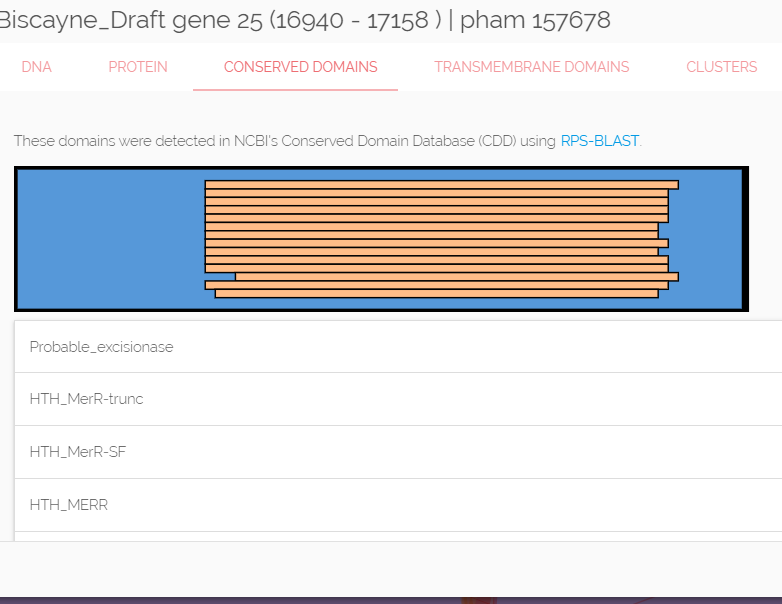 Please record yes/no for each of the questions below.  If further explanation is needed, please add this item to the above box.In the submitted DNA Master file (Yes/No):Yes 1.  Does the genome sequence in your submitted DNA Master file match the nucleotide fasta file posted on phagesDB (same number of bases, no N bases, etc.)?Yes 2.  Are all the genes ‘Valid” when you click the Validation button?Yes 3.  Are the genes (and matching LocusTag numbers) sequential, starting with #1, counting by 1s.Yes 4.  Are the Locus Tags the “SEA_PHAGE NAME” format?Yes 5.  Has the documentation been recreated from the Feature Table to match the latest file version?Yes 6.  Have tRNAs followed the tRNA protocol, COPYING tRNA-AMINOACID type (DNA equivalent of the anti-codon) from Aragorn output - ﻿tRNA-Gln(ctg) - AND the ends been adjusted to match the Aragorn output?  Yes 7.  Has the frameshift in the tail assembly chaperone been annotated correctly (if applicable)?Yes 8.  Have you cleared your Draft_Blast data and have you re-Blasted the submitted DNA Master file?Yes  9.  Has every gene been described and supported in your Supporting Data file?Yes 10. Did you investigate ‘gaps’?  (gene 3-4 and 22-23)Yes 11.  Did you delete the genes that you meant to delete?Now, make a profile of the file you plan to send.  (And you can save this file for Review to Improve!)Yes  1.  Have any duplicate genes been deleted?Yes  2.  Has the Notes field been cleared (using the automated buttons)?Yes  3.  Do the gene numbers and locus tags match?Yes  4.  Are the correct Feature_Types correctly selected (most will be ORFs, but check that tRNAs and tmRNAs are correctly labeled)?Yes  5.  Do the function names in the Product field either match the official function list or say “Hypothetical Protein”?Yes 6.  Has the Function field been cleared (using the automated buttons)?How are you documenting your gene calls in class? Choose any/all that apply:      PECAAN output      DNA Master shorthand (previously used format)      Spreadsheet      PowerpointYes: Word document (must be easily searchable)      Other:  Describe.      What is the file type (sort) submitted for QC to document your gene calls?  Choose only one.:      PECAAN output      DNA Master shorthand (previously used format)      Spreadsheet      PowerpointYes: Word document (must be easily searchable)      Other:  Describe.       